BAPHAHT 9	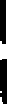 Часть 1	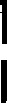 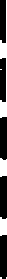 Gколько единиц в двоичной  записи десятичного  числа 516?	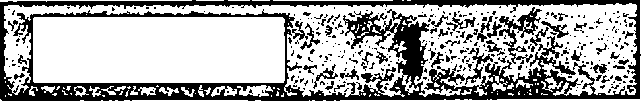 Ответ:    	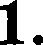 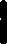 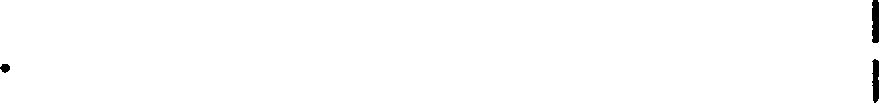 Логическая   функции  Ј    задается выражением  (my)	х v х	z. Oпpe-	1      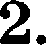 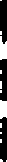 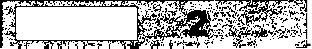 делите,  какому  столбцу  таблицы истинности функции Ј соответству-ет каждая из переменных  т,  у, з.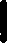 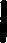 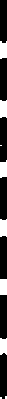 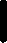 В ответе  напишите  буквы  т,  у,  з  в том порядке,  в котором идут соот-	I ветствующие им столбцы (сначала — буква, соответствующая 1-му столбцу, затем — буква,  соответствующая 2-му  столбцу,  затем  — бу- ква,  соответствующая  3-му  столбцу).  Буквы  в ответе  пишите  подряд,	I никаких  разделителеи  между  буквами  ставить  не нужно.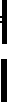 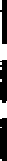 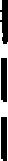 Привер. Пусть задано выражение  т  —-• у, зависящее от двух перемен-ных    х  и у,  и таблица истинности:	I1I I I I I 1i IТогда  1-му столбцу  соответствует  перемевная  у,  а  2-му столбцу  соот- Јветствует переменная  т.  В ответе вужно написать: yт.	Ј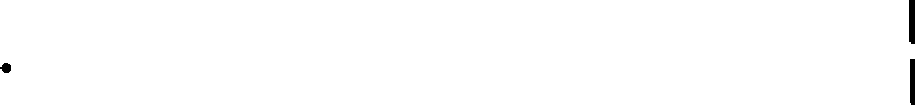 :  	93 Ј	3.   Между  населёнными  пунктами  А,  В,  С,  D,  Е,  F  построены дороги,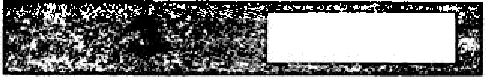 1	протяжёнпостъ   которых  приведена   в  таблице.  (Отсутствие   числа в                таблице означает, что прямой дороги между пунктами нет.)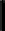 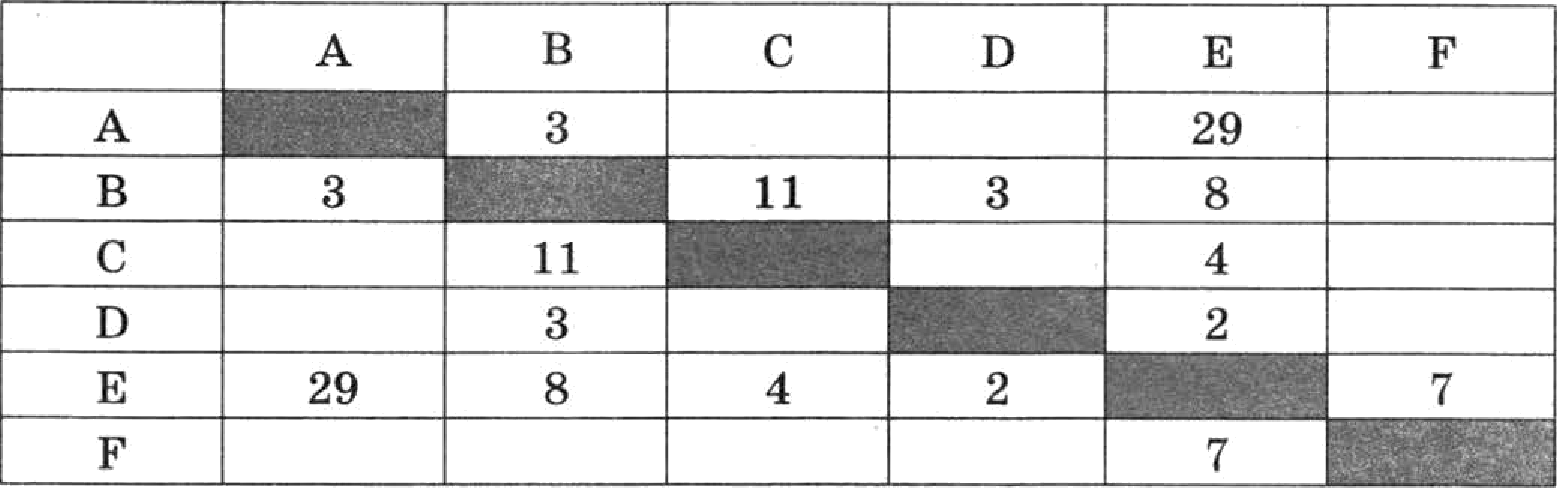 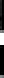 Определите длину кратчайшего пути между пупктами А и F (при ус- ловии, что передвигаться можно только по построенным дорогам).Ответ:    	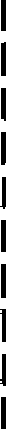         4.		Для  групповых  операций  с  файлами  используются  маски имён фай- лов.   Маска   представляет   собой   последовательность   букв,   цифр и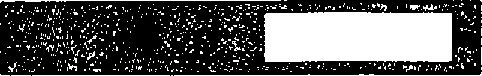 прочих допустимых в именах файлов символов, в которых также мо- гут  встречаться  следующие символы:символ «?» (вопросительный знак) означает  ровно один произволь-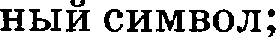 символ    • *•   (звёздочка)   означает   любуіо   последовательность   симво- i	лов  проиовольной   длины,   в  том  числе  ‹•*»  может  задавать  и пустуюпоследовательность.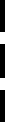 В каталоге находится 6 файлов:fedot.xls msdos.xlsx london.xls fedot.xml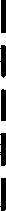 i	odor.xlsxНиже представлено восемь масок. Сколько из них таких, которым соответствуют   ровно  четыре файла  из данного каталога?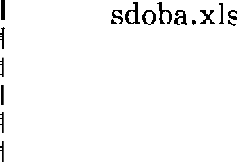 Ј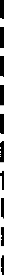 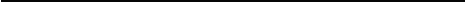        5.	По  каналу  связи  передаются  сообщения,  содержащие  только 4 бук- вы:   А,   В,   С,   D;   для  передачи   используется   двоичный  код, допус-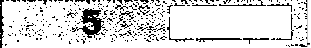 кающий однозначное декодирование. Для букв А, В, D используются такие кодовые слова: А:  111, В:  0,   D:  100.Скажите кратчайшее кодовое слово для буквы С, при котором код будет допускать однозначное декодирование. Если таких кодов не- сколько, ука жите код с наименьшим чис.новым значением.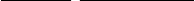 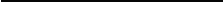 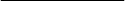 g	‹	1	6.     У   иепг»чнителя   Калькулятор  две  команды,   которым   присвоены но-прибавь 3,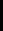 умножь на 4.94Выполняя   оерВук›  из  них,  Калькулятор   прибавляет   к   чиелу на  экра-	Ј ве	3,	а  Выполняя  Вторую,   умііожаеТ  его  на  4.  ЗапишиТе поря,док  ко-	I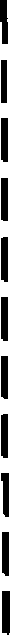 cBamp	nporpaoue  nonyueii   n  ma  enema  2  arena 104, copepma	en we6onee 6 xouaiip, yxaasiBan uuius iiouepa xouaiip. (Harip Sep, riporpauua 11221 — zoo riporpauuanpx6aan 3npx6aan 3ywaomn ua 4ymaomn ua 4npu6aan 3,xozopan npeo6paayez uiieJlO 1 B Naero 115.)Omaem:		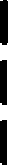 B onexzpoii   on  za6nupe a  are	e Qopvynai  =CYMM(D2:D4) paBiiO 16.	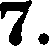 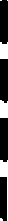 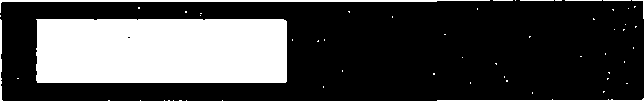 Very	paBHo	a  are   ue	eueiix	DI,	eenx	a  aueiixe	Qopnym›i=CP3HAH(DI:D4) paBiio 5?Omaem:    	Oripepen  ze, zoo dypez	aneuaTauo  B peaynszaze  aainon   en n nporpao-	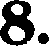 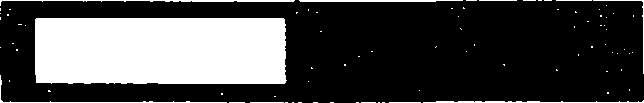 mm  oanucauuoti su:uce ma pa3HblX H3bt :ax npozpammupoaauua).	i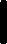 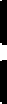 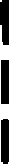 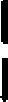 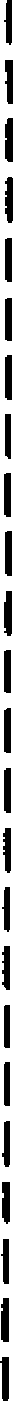 Omaem:		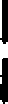 95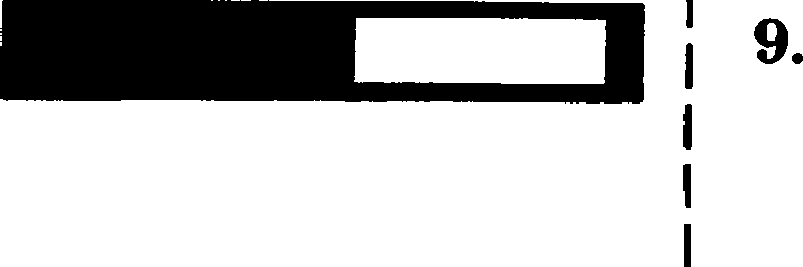 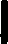 1	10.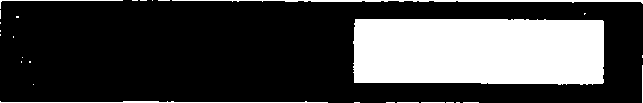 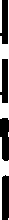 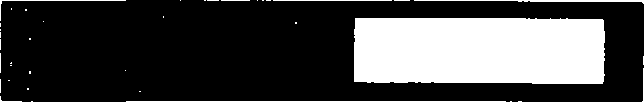 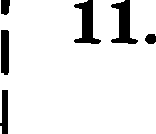 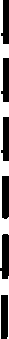 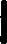 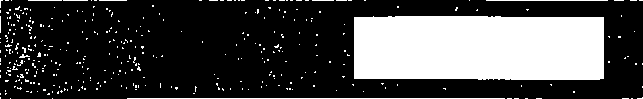 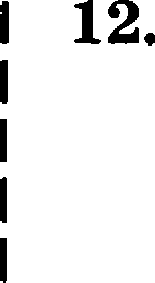 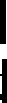 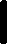 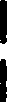 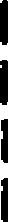 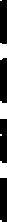 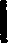 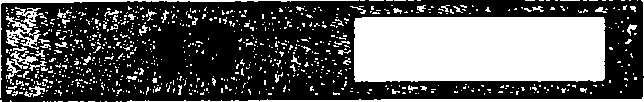 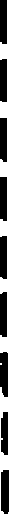 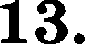 Скорость  передачи  данных  модемом  оо  оротоколу   V.92  составляет 56 000 бит/с. Передача файла при помощи данного протокола паняла 10 секунд.  Определите  размер файла в байтах.Ответ:    	Азбука Mopпe позволяет кодировать символы для радиосвяпи, зада- вая комбинаqиіо точек и тире. Сколько разлиявых еямволов можво закодировать, используя код Mopae дливой в три или яетыре сигнала (точек  или тире)?Ответ:    	Алгоритм вычисления значения функции F(n), где п — натуральное число,   оадан  следуіощими еоотнотевиями:F(1)=1F(n)=F(n-1)+n,npun>1Чему  равво значение  функции F(5)?В ответе запишите только нвтурвльное vucлo.Ответ:    	В термивологии сетей TCP/IP маской сети ііаоываетея двоичиое чис- ло, определяющее, какая часть ІР-адреса уола сети относится к адре- су сети, а какая — к адресу самого узла в этой сети. Обычпо маска оаписываетея по тем же правилам, что и ІР-адрес. Адрес сети полу- чается в результате применение пораорядной конъіонкции к задан- ному ІР-адресу  yзлa  и маске.По задапным ІР-адресу уола и маске ооределите адрес сети.ІР-адрес узла:	130. 192. 129. 131Маска:	255.255.192.0При записи ответа выберите из приведённых в таблице чисел четыре олемента ІР-адреса сети и запишите в ііужном порядке еоответст- вующие им буквы, без использования точек.Ответ: 	.В велокроссе участвуют 60 спортсменов. Специальное устройство регистрирует прохождение каждым из участпиков промежуточно- го фияита, записывая его номер с использованием мипимально возможного количества бит, одинакового для каждого спортсмена. Каков информационный объём сообщения, записанного устройст- вом,     после     того     как      промежуточяый      финиш    прошли9640     велосипедистов?    В    ответе   запишите    только   количество байт   co-	јобіценил.	lOmaem:    	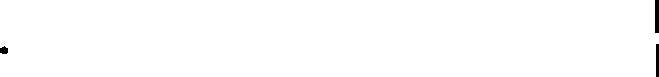 Система  команд  исполнитель  РОБОТ,  +живущего»  в прямоугольпом	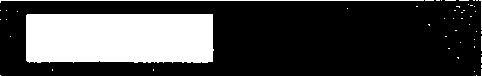 лабиривте на кле'гчатой плоскости:	1вверк	влево	вправо	                        При  въіполнении  этих  команд  РОБОТ  переметqается  на одну клетку	i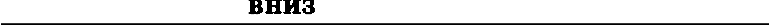 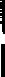 соответственно: вверх	, вниз 1, влево +-, вправо --+.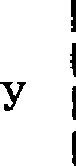 Четмре команды проверяк›т  истинвость  условия  отсутствия стеяытой клетки,  где находится  РОБОТ: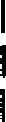 ПOKA <  условие  > коэіанdавыполвяется,  пока  условие  иетинно,  иначе  происходит  переход  на	Iследующую строку.	ЈСколько   клеток   приведёllПОго   лабиринта соответствует  требовавию,	јчто, выполнил предложеняую ниже программу, РОБОТ остановитсяв той же клетке, с которой он начвл движение?	Ј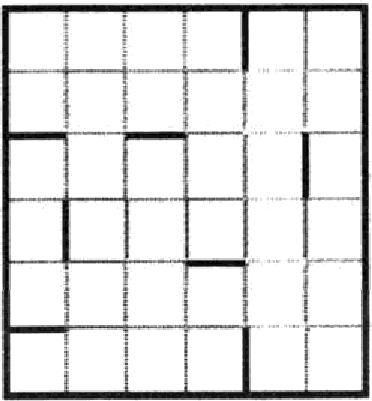 ПOKA < справа свободно > вправо ПOKA < свизу свободно > ввпз ПOKA < слева свободно > влево ПOltA < сверху свободно » вверх КОНЕЦ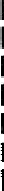 Ответ:    	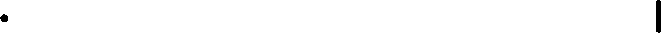 На рисунке — схема дорог, свяомвающих  города А, Б, В, Р, Д, Е, Ж.	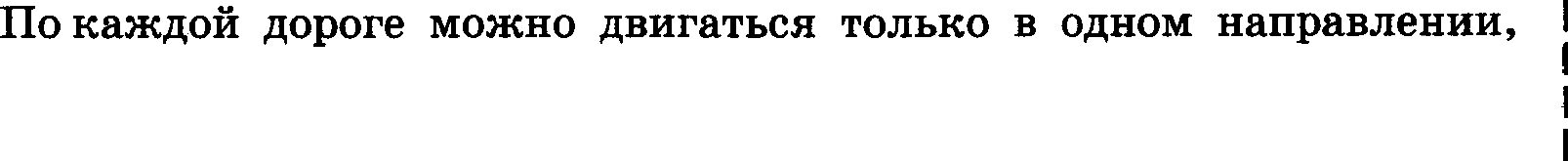 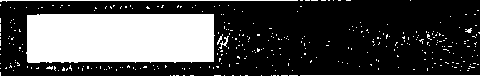 укаоанном стрелкой. Сколько существует  равличнъіх  оутей ио городаА  в  город 2I£?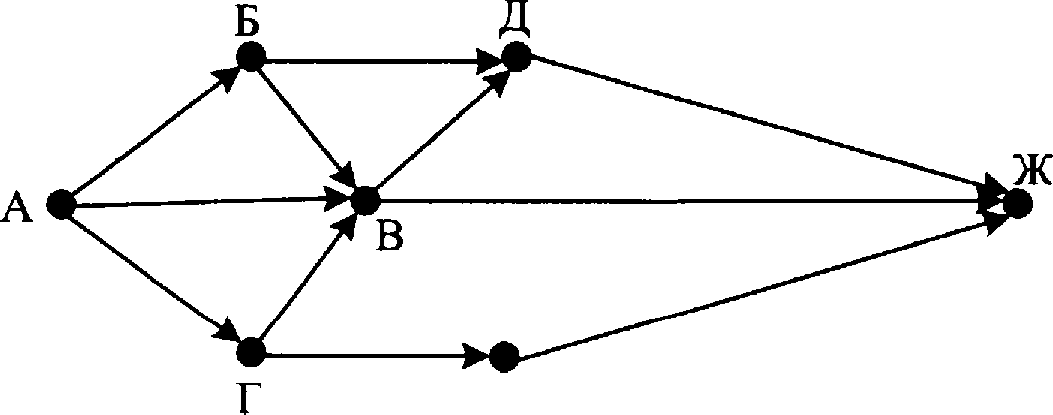 Е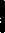 Omaem.°     	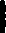 9T Ј	16.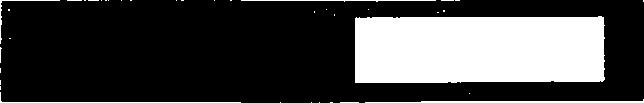 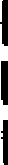 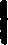         17.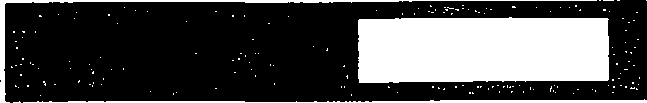 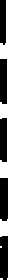 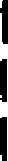 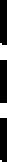 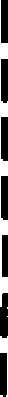 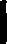  ) 18.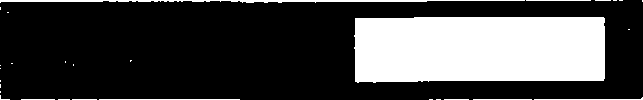 I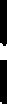 19.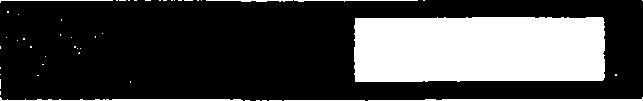 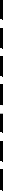 іЗались десятичного числа в системах счисления е основаниями 3 и 7 в обоих случаях имеет после,дней цифрой 0. Какое минимальное ватуральное десятичное  число удовлетворяет  этому требованию?Ответ:    	В языке аапросов поискового сервера для обопначения логической операции ЖИЛИ» используется символ «)›, а для логической  oпepa- ции «И+  — символ +&» .В таблице  приведены  запросы  и  количество  найденных  по ним стра-ниц некоторого сегмента еети  Интернет.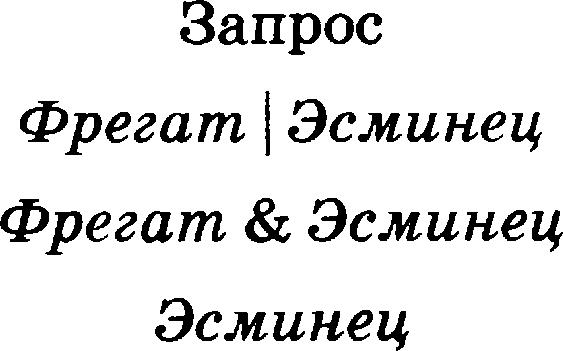 Какое   количество   страниц  (в  тыеячах)  будет   най,дено   по запросу:Фрезот?Считается, что все запроеы  выполяялись  практически  одновремен- но, так что набор страниц, содержащих все искомые  слова,  не  изме- нялся  за  время  выполнения  запроеов.Ответ:    	Сколько  существует   натуральных   чисел  У,  для  которых   истинновыскапывание (У < 11) v (У > 15) --+ (У < 4)?Ответ:    	В  программе  используется   одномервый  целочиеленный   массив  А син,дексами от 0 до 9.  Значения  элементов  раввы 6; 9;  7; 2; 1;  5; 0; 3;4; 8 соответственно, т.е. A[0] = 6; A{1] = 9 и т.,д.Опре,делите значение переменной о ооеле выполнения сле,дующего фрагмевта программа, записанного яиже яа раавых языках про- грамюировавия.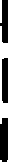 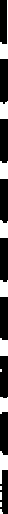 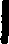 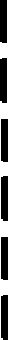 Omaem:     	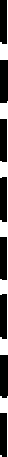 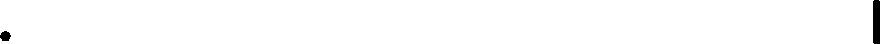 Home ma nezaipéx eaaixax aao   ca    anrop   vu.  nonB yu	ma Bxo,ue nxcuo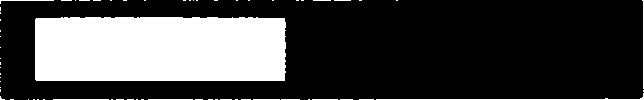 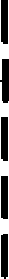 x, rzoz anropiizM nenazaez ,gaa excma: o x b.  Yxamxze  aii6onninee  xc zaxxx uxeen x, opx aao,ge xozopnix anropiizM neuazaez c auana 2, a no- mor 21.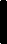 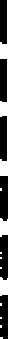 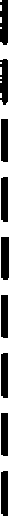 Omaem:    	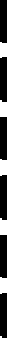 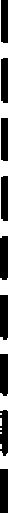 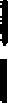                    OiipepeniiTe,  xanoe micro 6ypeT narieuaTaiio  B peaynsTaTe BsIiioniieiiiio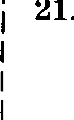 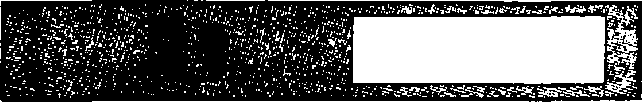 cneqyio	ero  anropiiTua  (pnu Baiuero  ypo6CTBa auropuTu iipepcTaaneiiHa  ueTsIpéx nasixax).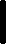 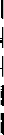 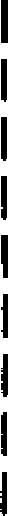 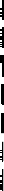 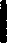 Omaem:    	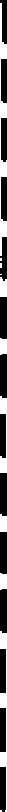 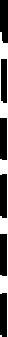 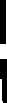 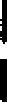 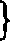 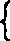 YxCNomHxieaxYgaoxieaaqeexoxaHq&i,xoiopmxnpxcooexaixoxepa: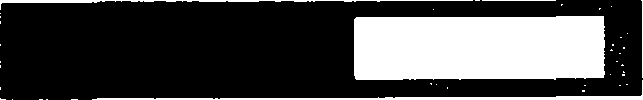 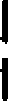 Первая  из  них   увеличивает   число  на  экране   на  1,   вторая   удваивает его.	I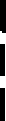 Программа для Удвоителя — это последовательность команд. Сколько есть программ, которые число 7 преобразуют в число 21?Ответ:    	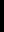 Каково  наименьшее  натуральное  число  z,   при  котором  истинно вы-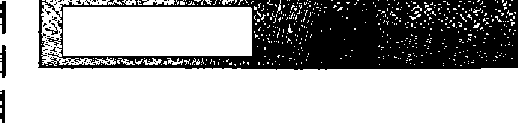 сказывание (х - (z   — 1) < 99)	((z — 1-)   (z — 1) > 80)?Oтaeт:	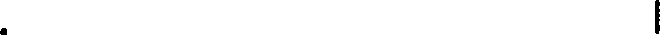 Не забудьте перенести все ответы в бланк ответов № 1.	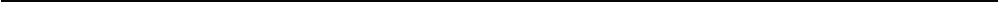 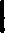 Часть 2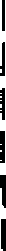 Требовалось	написать	про-	                                                              грамму,  которая  вводит  с кла-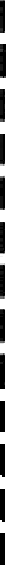 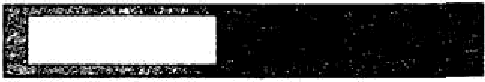 виатуры координаты точки на плоскости (z. у — деистви- тельные числа) и определяет принадлежность точки за- штрихованной области, вклк›- чая её границы. Программист торопился и наппстпрограм- нунеправильно.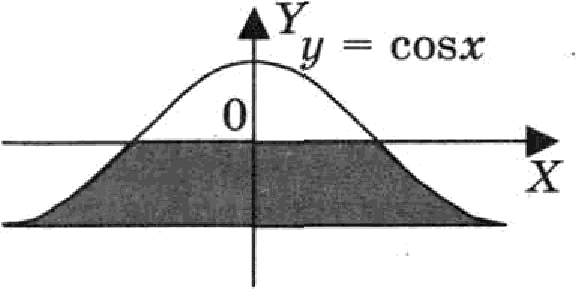 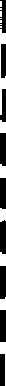 101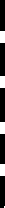 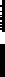 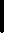 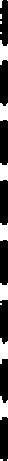 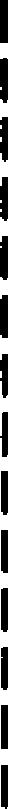 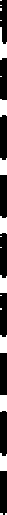 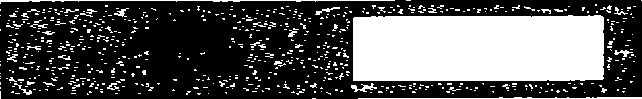 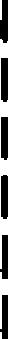 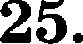 ) 26.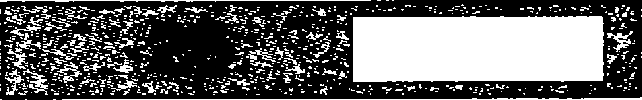 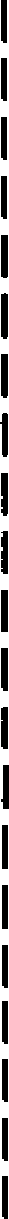 Hocne,goaaTensrio aaiIIOJIHiize  cne,qyioi  ee:Hp Be,q ze npiiMep zaxxx sneer x, y, rips xozopsix nporpaMMa He- aepHo pemaez  nocTaBneriHyxi many.Yxam ze, xax HymHo ,qopa6ozaTs nporpaMMy, uTO6sI He 6sino cny- uaeB eii HenpaBiiJlbHOii pa6oTsi. (CTO MOmHo c,qenaTs HecxonsxllMll cnoco6au , flOaToMy Monro yxaaaTs nio6oii cnoco6 ,qopa6oTxx iic- xo,qiioii nporpaMMsI.)OHlimiiTe Ha pyccxOM IIHsIxe xcii Hao,qHOM 143 naslKOB nporpaMviipoBa- Ham anropiiTM IIO,qcuiiza cyMMsI Bcex oTpiipaTensHnix aneue Noa a aH- HOro penouiicneHHoro race Ba paaMepou 30 aneueHToB. ECJIli OTpiiya- TensHsIx aneMeHToB HeT, cOO6IJJ,iiTe o6 aTOM.,QBa   rpoxa, HeTe	BaHn,	rpaioT B cne,qyioi yxi	rpy. Hepe,q    rpoxa- Mit nemiiT xyua xaMHeii. Hrpoxii xo,gez no ouepe,qii, nepBsIii xo,g ,genaeT HeTe.  3a  o,g  H XO,q		rpOx  MomeT  ,qo6aBiiTs  a  xyuy  o,qiiH  xaMeHs  xxx yaeniiullTs xonxuecTBo  xaMrieii  a  xyue  a  zpx  para.  HanpxMep,  iiMeo  xy- xy ca 15 xauHeii, ca o,q  H XO,q uom	o nonyu   zs xyuy	o lfi	n	45 xaM- Herr.  Y  xam,qoro    rpoxa,  uTO6bI ,qenaTs xo,qsi,  ecTs HeorpaH   ueHHoe  xo- n    ueczao xaMHeii.Hrpa aaBepiiiaeTce B TOT MoMe T, xor,qa xon uecTBo xaMHeii B xyue cza- HOBllTce   He  Renee  48.  Ho6e,qiizeneu  cuiiTaeTce	rpox,  c,qenaBiii   ii  no- cne,qiiiiii xo,g, T.e. nepBsiM nonyuiiBllliiii xyuy, B xOTOpoii 6y,qeT 48 nen 6Onsiiie  xaM  en.B HauansilbIii  uoMeHT B xyue 6sino 5 xauHeii, 1	5 < 47.fiy,qeu  roBOpIITb,  BTO iirpox	MeeT abt U8pbl Suu ym cmpamezum, ecnx OH vomeT aaiurpaTs ripx Jilo6six xopax ripozuaHuxa. Oriucazs czpazerriio rpoxa — a auliT OnxcaTi›, xaxoii xop OH ,qonmeH c,qenaTs B nm6oii cx- Tyapxx,  xOTopan  euy  uomeT BcTpeTxT£•Ce up	paar   UHOii	rpe npoTliB-Hiixa.102Выполните сле,дующие здания. Вовсех случаях обосновывайте свой ответ.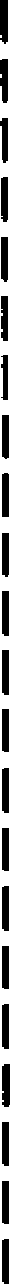 а) Скажите  все  такие  значения  числа N,  при которых  Петя можетвыиграть  в один  ход.  Обоевуйте,  что найдены  все нужные значе-НИЯ     Й      И       Кі1ШИТ£І   ВЫИР}ЗЬІВПЮЩИЙ   ХОД  ДЛЯ   КіlШДОРО      KПППHHOPOзначения Ѕ.6) Скажите такое значение Л, ори котором  Петя  не  может  выиг- рать за один ход, но при любом ходе Пети Ваня может выиграть своим  первым  ходом.  Опитите  выигрышвую  стратегию  Вани.Скажите два таких значения S, при которых у Пети есть выиг- рышная стратегия, причём (а) Петя  не  может  выиграть  за  один  ход и (6) Петя может выиграть своим вторым ходом независимо от того, как будет ходить Ваня. Для каждого указанного значения Л опитите  выигрышную  стратегию  Пети.Скажите значение S, при котором: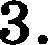 у Вани есть выигрытная стратегия, позволяющая ему  выиг- рать первым или вторым  ходом при любой игре Пети,   иу Вани  нет  етратегии,  которая  позволит  ему гаравтированновыиграть первым ходом.	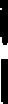 Для указанного значения S опишите выигрышную стратегию Вани. Поетройте дерево всех партий, возможных при отой выигрышной етратегии Вани (в виде рисунки или таблицы). На рёбрах дерева ука- зывайте, кто делает ход, в узлах — количество камней в  куче.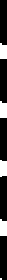 На вхо,д программе подаются све,дения о номерах школ учащихся,	 участвовавших  в олимпиаре. В первой строке сообщается  количество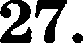 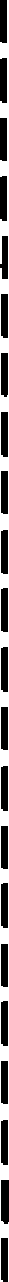 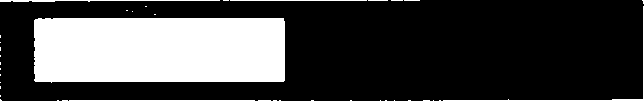 учащихся N, ножран из сле,дующих N строк имеет формат: <Фами- лия> <Инициaлм> <номер школы>, где <Фамилия> — строка, co- стоящая не более чем из 20 символов, <Инициaльi> — строка, co- стоящая из 4 символов (буква, точка, буква, точка), <номер тколы>— не более чем двузначный номер. <Фaмилия> и <Инициaльi>, а также <Инициалм> и <номер школаі> разделенія одним пробелою. Пример  входной строки: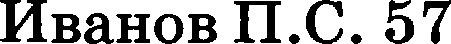 Требуется написать как можно более эффективную программу (ука- жите используемую версию язіякa программирования, например, Borland Paseal 7.0), которая определяет и печатает номера ткол, приелавших наибольшее количество участников, а в конце выводит количество школ, приславюих наибольшее количество участников. Следует учитывать,  что N  й 1000.Перем. 1Перем. 2Перем. 3Фувкция?????????F00000100100011000011011110101111Seicxx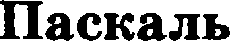 DIM N, S AS INTEGERvar n, s: integer, beginn := 0,s := 0,while s <= 25 dobeginn := n + 1;s := s + 4 end, write(n)end.N = 0var n, s: integer, beginn := 0,s := 0,while s <= 25 dobeginn := n + 1;s := s + 4 end, write(n)end.S = 0var n, s: integer, beginn := 0,s := 0,while s <= 25 dobeginn := n + 1;s := s + 4 end, write(n)end.WHILE S <= 25var n, s: integer, beginn := 0,s := 0,while s <= 25 dobeginn := n + 1;s := s + 4 end, write(n)end.N = N + 1var n, s: integer, beginn := 0,s := 0,while s <= 25 dobeginn := n + 1;s := s + 4 end, write(n)end.S = S + 4var n, s: integer, beginn := 0,s := 0,while s <= 25 dobeginn := n + 1;s := s + 4 end, write(n)end.WENDvar n, s: integer, beginn := 0,s := 0,while s <= 25 dobeginn := n + 1;s := s + 4 end, write(n)end.PRINT Nvar n, s: integer, beginn := 0,s := 0,while s <= 25 dobeginn := n + 1;s := s + 4 end, write(n)end.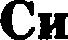 AzropxzmaxecxxA#include<stdio.h>void main() (int n, s,n = 0,s = 0;while (s <= 25)(n = n + l; s = s + 4;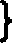 printf(“%d", n);aprHasues n, s n := 0s := 0Hu noma s <= 25n := n + ls := s + 4KG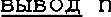 KO HАВСDЕFGН0128129130131192224255Найдено страниц (в тысячах)34009002100fiейсикМаскаль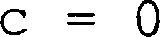 с := 0,FOR i = 0 ТО 8for i := 0 to 8 doIF А(i) < А(i + 1) THENif А[i] < А[i + 1] thenс = с + 1begint = А(i)С :=  С -F 1,А(i) = А(i + 1)t := А[i];А(i + 1) = tА[i] := А[i + 1),ENDIFА[i + 1) := tNEXT iend;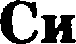 A*ropxi	xxMNsax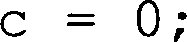 for (i = 0; i <= 8; i++)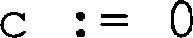 HM  QDA  i oT  0 Qo 8if (A i] < A[i + 1])ecnz A[i] < A[i + 1] io(c := c + 1C++rt := A[i]t = A[i];A[i] := A[i + 1]A[i] = A[i + 1];A[i + 1] :— tA[i + 1] = t;ace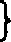 KMSeicxxHacxansDIM X, A, B AS INTEGER INPUT XA=0: B=l WHILE X > 0A = A+1B = B*(X MOD 10) X = X \ 10WEND PRINT A PRINT Bvar x, a, b: integer; beginreadln(x); a:=0; b:=l; while x>0 do begina:=a+1;b:=b*(x mod 10); x:= x div 10end;writeln(a); write(b);end.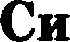 Azropazxwsecxxé#include<stdio.h> void main()Iint x, a, b; scanf(“%d", &x); a=0; b=l;while (x>0){ a=a+l; b=b*(x%l0); x= x/10;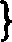 printf(“%d\n%d“, a, b);anzHasuen x, a, bB B O,Q    Xa:=0; b:=lHu noKa x>0a:=a+l b:=b*mod(x,10) x:=div(x,10)KMBmBoo a,	C, bKO H BeiicuxMacxaxzDIM A, B, T, M, R AS INTEGERA - -10: B = 10 M = A: R = F(A) FOR T = A TO BIF F(T) < R THENM = TR = F(T) ENDIFNEXT TPRINT MFUNCTION F(x)F = l6*(x-8)*(x-8) END FUNCTIONvar a,b,t,M,R :integer;Function F(x:integer):integer; beginF := l6*(x-8)*(x-8)end;begina := -10;	b := 10;M := a; R := F(a);for t :— a to  b do beginif (F(t)<R) then begin M := t;R := F(t)end end; write(M);end.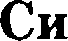 Axropxzxxxecxx?#include<stdio.h> int F(int x)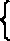 return 16*(x-8)*(x-8); void main()int a, b, t, M, R; a = -10;	b = 10; M = a; R = F(a);for (t=a; t<=b; t++) if (F(t)<R) (M = t; R = F(t);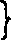 printf(“%d", M);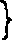 aprHasuez a, b, t, R, Ma := -10; b := 10M := a; R := F(a)He Qcs  t of a to becsc F(t)< R TOM := t; R := F(t)Bce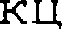 BMBOQ MK OH apr ues F(ues x)HasaHau := 16*(x-8)*(x-8)K O H ПPOPPAMMAНА ПАСЕАЛЕwar х,у: real; begin readln(x,y); if  y<=0  then if y>=-l thenif y<=cos(x) then wгіtе('принадлежит') elsewrite('нe принадлежит')end.	 	ПРОГРАММА НА БЕfІСИКЕINPUT х, уIF y<—0 THEN IF y>=-1 THENIF y<=cos(x) THEN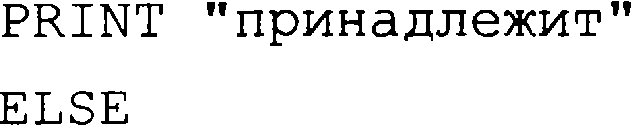 PRINT “He opzHaqxe*zi“ENDIF ENDIF ENDIFENDHPOFPAMMA HA CHvoid main(void){ float x,y;scanf("%f%f",&x,&y),if (y<=0)if (y>=-1)if (y<=cos(x))printf("npwHaAxe*wi");elseprintf(“He npzHaAxe*zi");